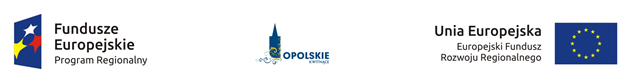 Lista projektów ocenionych w trybie pozakonkursowym w ramach naboru nr RPOP.06.01.00-IZ.00-16-004/17 do działania 6.1 Infrastruktura drogowa RPO WO 2014-2020        Źródło: opracowanie własneLp.Nr wnioskuTytuł projektuNazwa wnioskodawcyKwota wnioskowanego dofinansowania z EFRR[PLN]Koszt całkowity projektu[PLN]Wynik oceny[%]Status projektu1RPOP.06.01.00-16-0028/17Poprawa dostępności do węzłów autostrady A4 Gogolin i Olszowa. Etap 14 – Rozbudowa drogi wojewódzkiej nr 409 w m. Moszna w km 0+026,43 do km 2+478,8Województwo Opolskie12 199 915,3614 352 841,6054,64Wybrany do dofinansowania